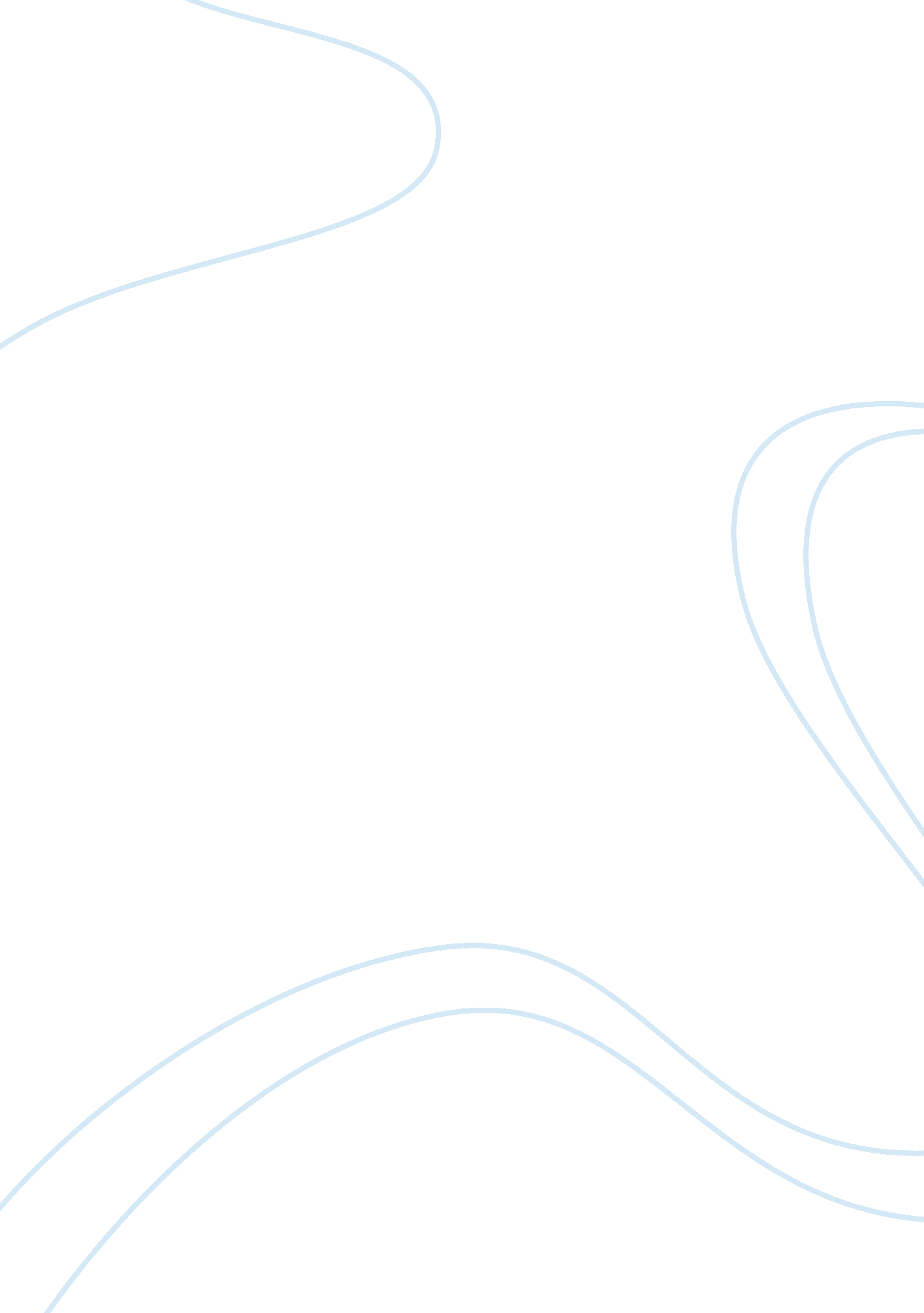 To any would-be terroristsLiterature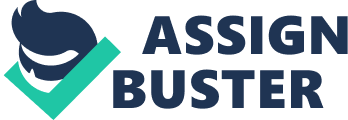 To Any Would-Be Terrorists - Naomi Shihab Nye The Arab-American Naomi Shihab Nye wrote the essay d To Any Would-Be Terrorists to get the attention of would be terrorists, concerning the damage that terrorism had on humanity and the negative effect it had to the Middle East due to being instantly connected to the area immediately any act of terrorism was perpetrated. 
She persuades would be terrorists to stop their terrible acts, which had the consequences of claiming lives in the other countries attacked but also in the Middle East itself. She wishes to erase the concept that all Arabs are terrorists, stating they are like everyone else, being businessmen, students and good neighbors. She quotes how many Palestinians for example love their country and though they are American citizens. She urges Americans and all not to believe in the stereotypes about the Middle East but to understand the real story before jumping into conclusions. She wishes that people would get to the bottom of the Israel and Palestinian question, which is heavily biased against the Palestinians before making judgment and reminds would be terrorists that acts like the bombing of the World trade center can not be used to solve such injustices (Naomi). She wishes to remind would be terrorists that advancing their cause in Islam’s name, further alienates the Middle East which is predominantly Muslim. She also advocates that the Americans do not love killing innocent people, which occurs during military action to counter terrorist activities, and she urges the would be terrorists to stop this cycle of violence by engaging in useful activities that will help instead of destroying people’s lives. 
I believe if Naomi wrote after the Iraq war, she would add about the lack of justification of the war, and the resultant impact both to the Iraq populace and American Soldiers, which would have been avoided if dialogue was given a chance. 
In the recent past, I am not proud about the glaring cases of racism against African Americans and, though it is veiled in practice, it should be addressed if the United States is to become a cohesive society. 

Work Cited 
Naomi, Shihab Nye. To Any Would-Be Terrorists, 2001. University of Georgia. 
Available at: http://godlas. myweb. uga. edu/shihabnye. html 